INFORMACJA PRASOWANowe wersje TECTRA „dynamic“ i „lift“dla zapewnienia dużego przerobu materiału Piły panelowe z serii TECTRA - łatwo dopasowująca się piła z belką dociskową. Wraz z nowymi pilarkami do rozkroju płyt TECTRA 6120„dynamic“ oraz „lift“ firma HOLZ-HER poszerza swoją paletę produktów o dwa kolejne rozwiązania do produkcji seryjnej. TECTRA 6120 dynamic jest dzięki szerokości cięcia wynoszącej 6250 mm idealnie przygotowana głównie do załadunku przez system magazynowania płyt STORE-MASTER 5110. TECTRA 6120 lift jest dzięki nowemu, precyzyjnemu stołowi podnoszącemu doskonale wyposażona do załadunku całymi stosami płyt. Oba modele pozwalają dzięki występowi tarczy pilarskiej 95 mm oraz mocnym silnikom 11 lub 15-kW na najszybszą możliwą obróbkę przy dużym przerobie materiału oraz cięciu pakietowym. Piły z belką dociskową TECTRA przekonują przez swoją optymalną integrację w istniejących procesach produkcyjnych.TECTRA 6120 classic – nowa klasa średniaZ belką dociskową TECTRA 6120 classic z występem tarczy pilarskiej wynoszącym 82 mm HOLZ-HER oferuje idealny pakiet do cięcia pojedynczych płyt oraz cięcia mniejszych pakietów. Dzięki doskonałemu stosunkowi ceny do wydajności oraz wszystkim cechom konstrukcyjnym większych maszyn z tej serii, seria ta jest idealnym rozwiązaniem do precyzyjnego cięcia. I tak wersja classic formatyzerki 6120, wyposażona jest w precyzyjną technologię w postaci szlifowanych prowadnic liniowych i bezszczotkowych serwonapędów, jak również w sterownik PLC najnowszej generacji. Przez optymalny rozkład sił na masywnym wózku piły, piły z belką dociskową HOLZ-HER uzyskują oprócz wysokiej dokładności również optymalny wynik cięcia. Dodatkowo automatyka długości cięć sterowana programem optymalizacyjnym minimalizuje czas obróbki wszystkich planów cięcia.TECTRA 6120 i TECTRA 6120 classic są już w standardzie wyposażone w mocny silnik 11 kW lub 7,5 kW. Opcjonalnie do cięcia pakietowego oraz zastosowań typu Non-Wood dla wersji classic dostępny jest regulowany obrotowo silnik 15 kW lub silnik główny 11 kW. Beznarzędziowe pozycjonowanie podcinacza Za pomocą dwóch sterowanych osi pozycjonowania do regulacji wysokości i bocznej podcinacz można dopasować do głównego brzeszczotu piły bezpośrednio z pulpitu sterowania po naciśnięciu zaledwie jednego przycisku. W ten sposób oszczędza się cenny czas na przezbrajanie oraz gwarantuje perfekcyjną jakość rzazu. System dwukierunkowego wykonywania rowków posiada bezstopniową regulację oraz przyczynia się znacząco do zaoszczędzenia czasu przy wykonywaniu szerokich rowków oraz obróbce płyt giętych. Działający z zastosowaniem gumowanej rolki dociskacz kątowy może być regulowany w zakresie siły docisku niezależnie od materiału. W ten sposób zapobiega się powstawaniu uszkodzeń oraz gwarantuje absolutną dokładność kąta.Do pilarek TECTRA 6120 power, dynamic oraz lift dostępna jest również opcjonalna podwójna rolka dociskowa przed i za linią cięcia.Oprócz mechanicznej precyzji seria pił z belką dociskową TECTRA przekonuje swoim obszernym wyposażeniem wraz z optymalizacją EASYPLAN. Dla doskonałej optymalizacji i transferu danych w biurze można w zależności od potrzeb wybrać oprogramowanie OPTI-BASE lub OPTI-PRO. Zaawansowane interfejsy do podłączenia inteligentnych rozwiązań magazynowania oraz systemów załadowczych, jak również nieskomplikowane przekazywanie danych z oprogramowania obcego i branżowego potwierdzają dodatkowo słuszności inwestycji w to urządzenie.Wszystkie zalety oprogramowania OPTI-PROPakiet oprogramowania do cięcia „All-inclusive”Oprogramowanie biurowe OPTI-PRO do pił z belką dociskową HOLZ-HER z serii TECTRA i ZENTREX oferuje wszystko, co jest potrzebne do efektywnego cięcia płyt oraz przejrzystej obsługi materiału.Zintegrowany interfejs CSV z ERP i programami branżowymiDoskonałe zarządzanie materiałem i resztkamiNiezależne od materiału stopnie optymalizacjiWstępna kalkulacja z uwzględnieniem potrzebnego czasu, zużycia materiału i krawędziGraficzny wyświetlacz wszystkich planów cięcia i obróbekPrzyjazne dla użytkownika zarządzanie przepływem materiałuWięcej szczegółów można znaleźć na stronie holzher.de Załącznik:Piły panelowe z serii TECTRA: Piła z belką dociskową z dużym spektrum wydajności o elastycznym zastosowaniu

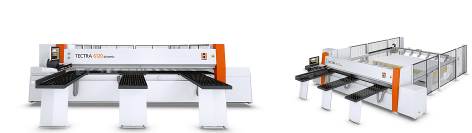 TECTRA 6120 classic z występem tarczy pilarskiej 82 mm oraz TECTRA 6120 „dynamic“, „lift“ i „power“ z występem tarczy pilarskiej 95 mm

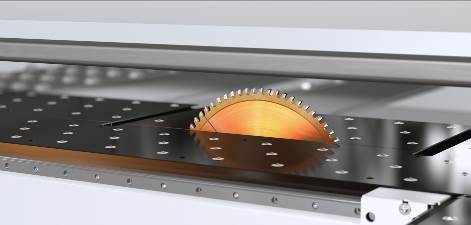 